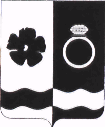 СОВЕТ ПРИВОЛЖСКОГО МУНИЦИПАЛЬНОГО РАЙОНАРЕШЕНИЕг. ПриволжскО внесении дополнения в решение Совета Приволжского муниципального района от 24.12.2020 № 79 «О согласовании передачи муниципального имущества в безвозмездное пользование администрации Плесского городского поселения Приволжского муниципального района»Руководствуясь Федеральным законом от 06.10.2003 №131-ФЗ «Об общих принципах организации местного самоуправления в Российской Федерации», ст. 17.1 Федерального закона от 26.07.2006 № 135-ФЗ «О защите конкуренции», Уставом Приволжского муниципального района, в соответствии с Положением о порядке управления и распоряжения муниципальным имуществом Приволжского муниципального района Ивановской области, утвержденным решением Совета Приволжского муниципального района от 22.11.2011 №119, в рамках переданных полномочий по решению вопросов местного значения на 2021 год, утвержденных решением Совета Приволжского муниципального района от 26.11.2020 № 68, Совет Приволжского муниципального района РЕШИЛ:1. Внести следующие изменения в решение Совета Приволжского муниципального района от 24.12.2020 № 79 «О согласовании передачи муниципального имущества в безвозмездное пользование администрации Плесского городского поселения Приволжского муниципального района»:- Приложение  «Перечень имущества, передаваемого в безвозмездное пользование администрации Плесского городского поселения» дополнить разделом 2 «Перечень линий наружного освещения», согласно приложению к настоящему решению.2. Администрации Приволжского муниципального района внести дополнение в договор безвозмездного пользования недвижимым имуществом от 30.12.2020 № 05/2020.3. Настоящее решение вступает в силу с момента подписания и подлежит опубликованию в информационном бюллетене «Вестник Совета и администрации Приволжского муниципального района».Председатель Совета Приволжского муниципального района                                                         С.И.ЛесныхГлава Приволжского муниципального района                                                         И. В. Мельникова                                                              Приложениек Решению Совета Приволжского муниципального районаот 25.03.2021 № 21	2. Перечень линий наружного освещенияот«25»032021№21№ п/пНаименование имущества Индивидуализирующиехарактеристики имущества1Сооружение электроэнергетики, наименование – Линия наружного освещенияПротяженность – 1930 м, Местонахождение: Ивановская область, Приволжский район, д.Выголово